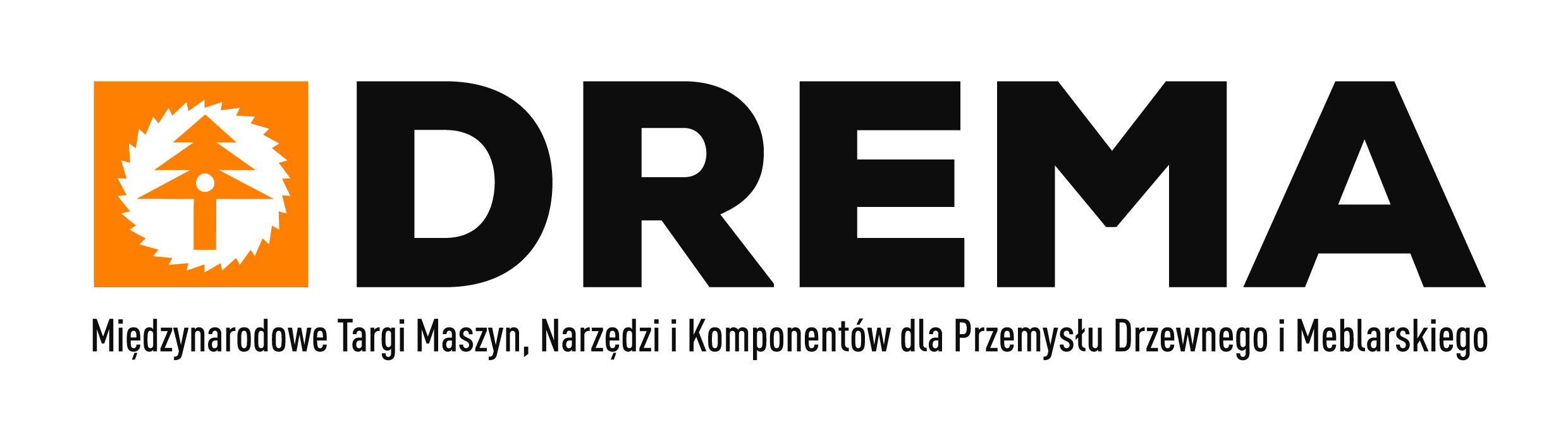 DREMA 2023 – DOBRY KIERUNEKOstatnie miesiące nie były korzystne dla przemysłu drzewnego i meblarskiego. Wszystko za sprawą pogłębiającego się kryzysu energetycznego, spadku zamówień i eksportu mebli i wyrobów z drewna, wciąż rosnących cen surowca drzewnego, przerw w łańcuchach dostaw czy postępującą inflacją. Jak radzić sobie z niestabilnością rynku i przetrwać w trudnych czasach? O tym już we wrześniu w Poznaniu rozmawiać będą profesjonaliści podczas najważniejszego spotkania branży drzewnej i meblarskiej w Europie Środkowo-Wschodniej – targów DREMA 2023.Polska jest trzecim na świecie największym eksportem mebli. Konkurencja na rynku meblarskim jest jednak duża, zarówno ze strony producentów azjatyckich, jak i państw Europy Środkowo-Wschodniej. Przy rosnących kosztach produkcji utrzymanie silnej pozycji międzynarodowej polskiej branży meblarskiej wymaga od firm podjęcia wielu działań, w tym inwestycji w rozwiązania, które pomogą zoptymalizować produkcję i zminimalizują negatywny wpływ na środowisko naturalne.Na targach DREMA 2023 zaprezentowane zostaną zaawansowane technologicznie rozwiązania, zintegrowane systemy i maszyny, które znacznie mogą obniżyć koszty produkcji, a co za tym idzie - usprawnić wydajność, jakość i zrównoważony rozwój obróbki drewna i produkcji mebli. Ekspozycja obejmować będzie zarówno automatyzację i cyfryzację procesów, robotyzację miejsc pracy, jak i zastosowanie nowych materiałów i technologii – wszystko po to, aby wspomagać potencjał oszczędności zasobów.- Kluczem do utrzymania dalszych dynamicznych wzrostów polskiej branży będzie w najbliższych latach dalsza optymalizacja procesów produkcyjnych i ich automatyzacja. Bez tego stracimy naszą konkurencyjność. Od wysokich kosztów surowców, energii czy płac nie uciekniemy, a więc musimy szukać przewag i szans właśnie w poprawie procesów i automatyzacji produkcji. Osobiście spodziewam się, że w najbliższych latach na dobre w fabrykach mebli zagości robotyzacja. Na pewno pomocne w tym zakresie będą kontynuacje programów wsparcia. A co do samych mebli, to będziemy zdecydowanie szukać nowych materiałów, które można zastosować w produkcji meblarskiej. Problemy z surowcem drzewnym raczej będą się pogłębiały, a więc musimy szukać alternatywny. Pytanie tylko, kiedy ją znajdziemy i czy będzie równie ekologiczna. – podkreśla Michał Strzelecki, dyrektor Ogólnopolskiej Izby Gospodarczej Producentów Mebli.MOC PRZYCIĄGANIA Siła targów DREMA ma moc przyciągania. Do grona wystawców najbliższej edycji już dołączyli liderzy branży. Najnowsze technologie dla przemysłu drzewnego i meblarskiego od 12 do 15 września 2023 r. ponownie wypełnią hale na Międzynarodowych Targach Poznańskich. Choć do rozpoczęcia targów DREMA zostały jeszcze ponad trzy miesiące, to powierzchnia wystawiennicza została już w dużej mierze zarezerwowana. Dowodem na bardzo duże zapotrzebowanie na spotkania profesjonalistów, jakim są targi DREMA, jest mocna reprezentacja kluczowych firm sektora innowacji,  szeroka prezentacja maszyn w ruchu i urządzeń do obróbki drewna, kompleksowa oferta zaopatrzenia dla producentów mebli (surowce, materiały, komponenty, technologie, maszyny i narzędzia). Warto podkreślić, że targi DREMA znajdują się na liście 12 światowych wystaw popieranych przez EUMABOIS - Europejską Federację Producentów Maszyn do Obróbki Drewna i są JEDYNE w Polsce w tym rankingu.- Doceniamy, że nasi wystawcy traktują obecność na targach DREMA jako „pewnik” i wpisują je w biznesowy kalendarz rekomendując udział w wydarzeniu także innym firmom. Już dziś możemy z dumą ogłosić, że udział w DREMA 2023 zapowiedzieli liderzy tacy jak m.in.: ALLCOMP POLSKA, BIZEA, BOSCH, CEHPOL, DROMA, FELDER GROUP POLSKA, FREUD, HOMAG POLSKA, IMA SCHELLING, IMAC, ITA, ITA TOOLS, KEMICHAL, KSM CUTTING, LAZZONI GROUP, METAL-TECHNIKA, NESTRO, NEU-JKF, 
N-POL, OTTO MARTIN MASCHINENBAU, POLSKA IZBA GOSPODARCZA PRZEMYSŁU DRZEWNEGO, PRETA, PUREKO, ROJEK, SABA POLSKA, SERON, STRIMA, TECHNOLOGIE DREWNA, TEX SYSTEM, WEINIG VERTRIEB UND SERVICE, WOOD-MIZER INDUSTRIES, YASKAWA POLSKA. - mówi Andrzej Półrolniczak, dyrektor targów DREMA.Premiery rynkowe i nowości branżowe to tylko jeden z czynników decydujących o udziale w targach DREMA. Coraz częściej magnesem przyciągającym do Poznania wszystkich entuzjastów nowoczesnych technologii jest program wydarzeń towarzyszących, będący uzupełnieniem innowacyjnej ekspozycji. W tym roku znajdzie się w nim wiele praktycznej wiedzy dotyczącej automatyzacji i robotyzacji procesów, transformacji cyfrowej oraz sposobów na ciągłość produkcji w nieprzewidywalnych czasach. Eksperci wskażą nie tylko trendy i optymalne kierunki zmian, ale doradzą także jak je skutecznie wdrożyć.SPOTKANIA SPOSOBEM NA KRYZYS?Spotkanie profesjonalistów reprezentujących przemysł drzewny i meblarski będzie platformą dyskusji na temat wyzwań, z jakimi muszą mierzyć się firmy działające na tym rynku w kontekście braków kadrowych, deficytu surowców i problemów z dostawami czy zwiększania wydajności poprzez zastosowanie automatyzacji i robotyzacji procesów produkcji. Będzie również miejscem wymiany doświadczeń dotyczącym wykorzystania rozwiązań digitalizacji i Internetu rzeczy przez polskich oraz globalnych liderów, jak również okazją do rozmów z ekspertami na temat przeciwdziałania aktualnym problemom, mająca praktyczny wymiar.Przedstawicieli sektora drzewnego z pewnością zainteresuje X jubileuszowy Kongres Przemysłu Drzewnego KOOPDREW - międzynarodowa konferencja Polskiej Izby Gospodarczej Przemysłu Drzewnego, podejmująca tematy związane z zagrożeniami i wyzwaniami dla przemysłu drzewnego w Polsce i na świecie. Z kolei  tym, dokąd zmierza sektor meblarski i jak się przygotować na nowe zjawiska gospodarcze, opowiedzą specjaliści z Ogólnopolskiej Izby Gospodarczej Producentów Mebli podczas VIII Ogólnopolskiego Kongresu Meblarskiego. Nie zabraknie stałych punktów programu: Fabryki Mebli na Żywo DROMA  -  czyli pokazów live najnowszych technologii produkcji mebli/ wyrobów z drewna z zastosowaniem polskich maszyn, projektu Drema Dzieciom i produkcji mebli dziecięcych na cele charytatywne, Strefy Parkietu wraz z pokazami i warsztatami parkieciarskimi – zarządzanej przez Stowarzyszenie Parkieciarze Polscy, Poligonu Umiejętności i demonstracji lakierniczych przygotowanych przez czasopismo Lakiernictwo Przemysłowe, przestrzeń DREMA Tools organizowana we współpracy z firmą ITA Tools, w ramach której zaprezentowane zostaną na żywo innowacyjne technologie ostrzenia i regeneracji narzędzi, Strefy Czystego Powietrza z ekspozycją nowoczesnych i ekologicznych rozwiązań oraz systemów dla ogrzewania przygotowaną z ramienia Magazynu Biomasa, wystawy eksponatów konkursowych Wyczarowane z Drewna oraz XXII Mistrzostw Polski We Wbijaniu Gwoździ zorganizowanych z ramienia Wydawnictwa Inwestor, Strefy narzędziowej od portalu Narzędzioholicy.pl – wydarzenia, którego celem jest prezentacja nowych rozwiązań, technologii, pokazów narzędzi i kunsztu pracy zaproszonych partnerów, gości i liderów branży narzędziowej.Nowością tegorocznej edycji targów DREMA 2023 będzie Strefa Trendów dla Meblarstwa – miejsce spotkań i ekspozycja firm z branży meblarskiej, pokazy designu i najnowszego wzornictwa dotyczącego projektowania mebli (płyty, tkaniny, okucia).Międzynarodowe targi Maszyn, Narzędzi i Komponentów dla Przemysłu drzewnego i Meblarskiego DREMA odbędą się w dniach 12-15 września 2023 roku, na terenie Międzynarodowych Targów Poznańskich – zapraszamy serdecznie!Więcej na: https://drema.pl/pl/ KONTAKT DLA MEDIÓW:Aleksandra Pawlina-JanygaKoordynator ds. komunikacji i PRtel. kom: +48 539 096 513aleksandra.janyga@grupamtp.pl